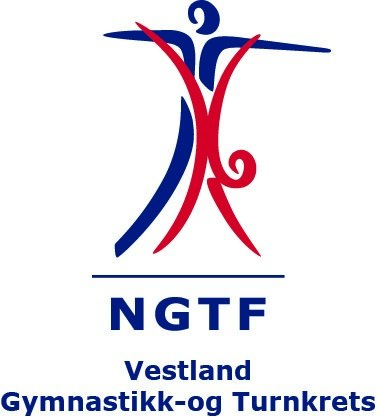 VGTK inviterer tilTurnserien 2021Turn kvinner og mennDet blir i årets turnserie konkurranser i følgende klasser:Turn Kvinner:Aspirant:	10 år og yngre		stigeRekrutt	11år			stigeRekrutt	12år			stigeKlasse 1	13 – 14 år 		stigeKlasse 2	15 – 16 år		stigeKlasse 3	17+ 			stigeFIG Junior	FIG Senior	Turn Menn:Aspirant	10 år og yngre		LUM stigenRekrutt	11 – 12 år		LUM stigenKlasse 1	13 – 14 år 		Norsk guttereglementKlasse 2	15 – 16 år 		Norsk guttereglement Klasse 3	17 – 18 år		Norsk guttereglement FIG JuniorFIG SeniorPremiering: Se statutteneStartkontingent kr. 550,-pr. gymnast.Påmelding:	Navn, lag og fødselsår av påmeldte gymnaster i Excel sendes til :		Elisabeth Kjønsberg		Mail: elikjon@gmail.com		Innen: 10.02.20Betaling:	Påmeldingsavgift kr 550,- pr gymnast blir fakturert av Vestland Gymnastikk- og TurnkretsStrykninger:	Gjennom året skal forfall/strykninger meldes omgående til Elisabeth Kjønsberg.HilsenVESTLAND GYMNASTIKK OG TURNKRETSUtvalg for Turn Kvinner og Menn Elisabeth Kjønsberg (s)LederDATOTurn KvinnerSTEDARRANGØR13. mars1. seriekonkurranse Turn KvinnerTurnkassenLaksevåg29. mai2. seriekonkurranse Turn KvinnerSotra TurnhallSotra6. november3. seriekonkurranse Turn KvinnerTurnkassenFanaDATOTurn MennSTEDARRANGØR14. mars1. seriekonkurranse Turn MennTurnkassenLaksevåg30. mai2. seriekonkurranse Turn MennSotra TurnhallSotra7. november3. seriekonkurranse Turn MennTurnkassenFana